2.1.7. Das XNOR (Exclusive Not Or)-GatterDer Ausgangszustand eines XNOR-Glieds ergibt 1, wenn eine gerade Zahl der Eingangszustände 1 und alle anderen Eingangszustände 0 sind oder alle 0 sind.SchaltzeichenFunktionsgleichungWahrheitswertetabelle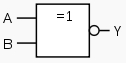 